Sběr květen 2023        V týdnu od 29.5 do 2.6. proběhl na naší škole,   jak se už stalo tradicí, sběr starého papíru.     Do sběru se zapojila celá škola - 1. a 2. stupeň ZŠ, obě oddělení MŠ, učitelé, družina i kancelář školy. Žáci za pomoci rodičů přinesli celkem 7 402 kg starého papíru, o 2 442 kg více než v říjnu.  Peníze za sběr budou použity na  uhrazení adopce na dálku, na odměny za soutěže, na dopravu žáků na školní akce. Děkujeme všem žákům i rodičům, kteří se do sběru zapojili. Oceňujeme i ty žáky, kteří přispěli malým množstvím papíru, ale donesli ho sami, bez pomoci rodičů.Na 1. stupni nejvíce sběru přinesli :   Žák A.                    5.A          560 kg  Ocelková V.          5.A          317 kg  Pospíšilová M.     3.A          134 kg  Panák V.                1.A          132 kg   Zlámalík  M.         5.A            120 kg   Hanák V.               3.A            107 kgNa 2. stupni nejvíce sběru přinesli: Vinkler D.                7.A          214 kgRodeová A.              6.A         211 kg Plhal J.                      8.B          207 kgFrankovičová M.     6.A          190 kgBrussová  K.             9.A          188 kg 6.-7.  Štěpánová A.           6.A          137 kg   6.-7.   Štěpán F.                  9.A          137 kg     8.       Hendrychová K.       9.B          128 kg    9.       Zlámalík D.               7.A          120 kg  10.       Medvědová V.         8.A          107 kg    1. stupeň  ZŠ   2 950 kg2. stupeň  ZŠ   2 847 kgdružina       163 kgkancelář      125 kgMŠ velikáni    1317 kgcelkem  7 402kg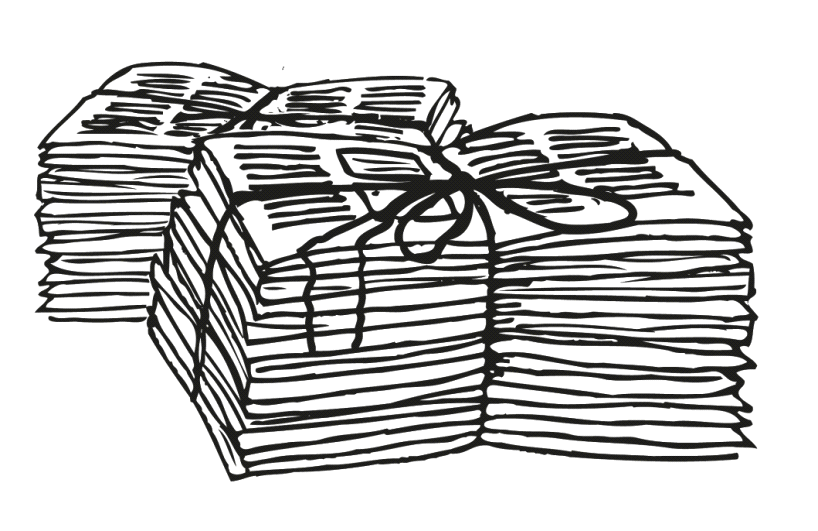 